John P. EicherFebruary 24, 1896 – April 17, 1972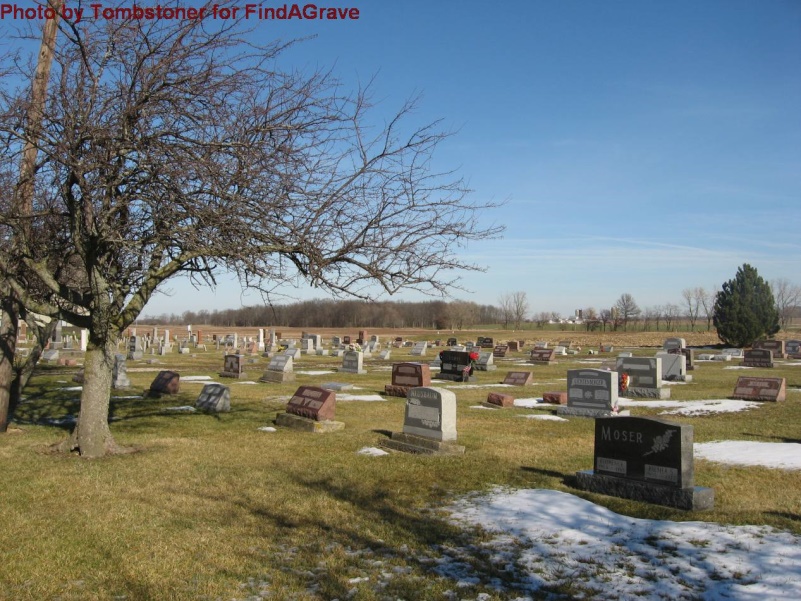 Photo by Tombstoner & FamilyIndiana, Death Certificates, 1899-2011Name: John P EicherGender: MaleRace: WhiteAge: 76Marital status: MarriedBirth Date: 24 Feb 1896Birth Place: IndianaDeath Date: 17 Apr 1972Death Place: Huntertown, Allen, Indiana, USAFather: Peter Eicher Mother: Lovina Schwartz Spouse: Maryann Eicher, informantBurial: 4/20/1972, Evangelical Cemetery